Завтрак 09.03.2021г.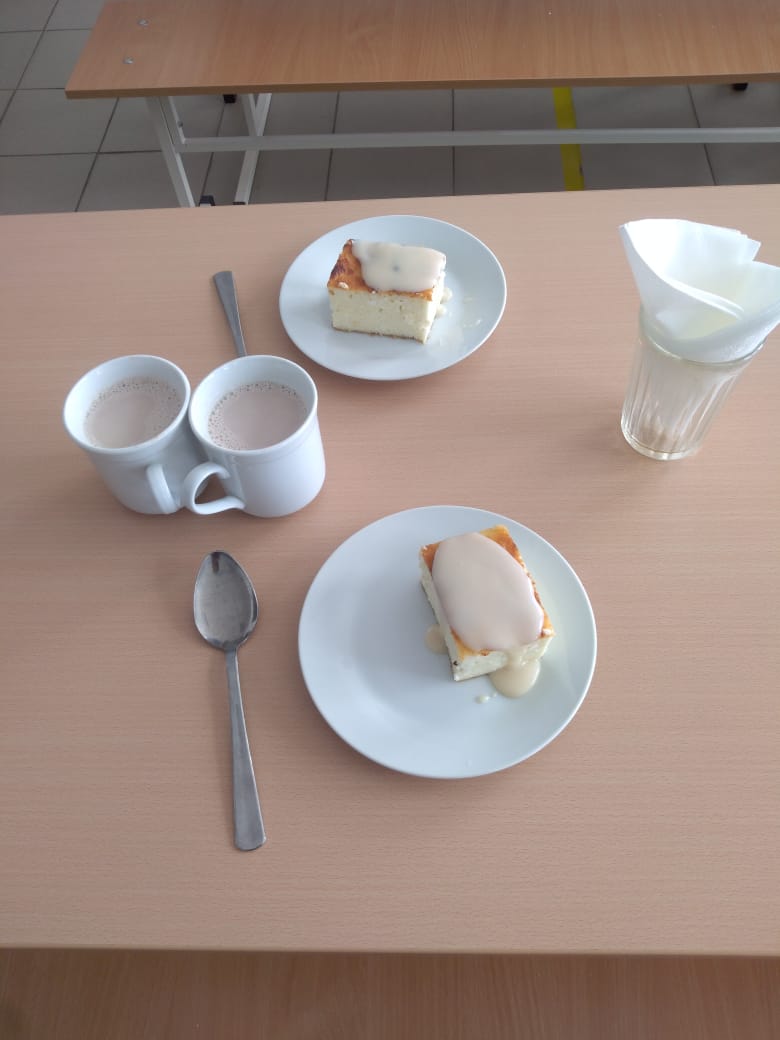 